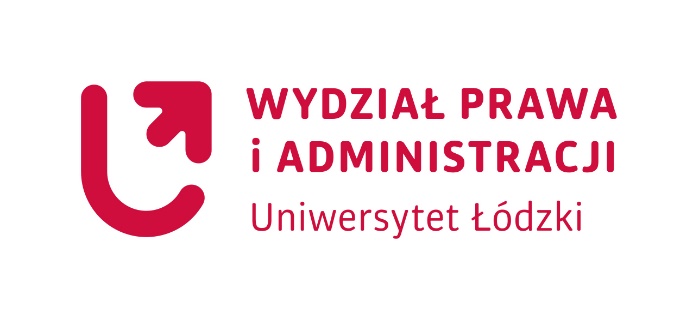 Jan KowalskiW tym miejscu proszę wpisać temat rozprawy doktorskiej
Rozprawa doktorska przygotowana w Katedrze ………………………pod kierunkiem prof. …………………….w dyscyplinie……………………………..Łódź 2020